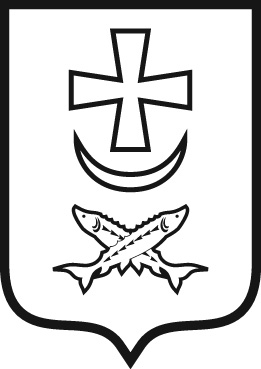 АДМИНИСТРАЦИЯ ГОРОДА АЗОВАРЕШЕНИЕ КОЛЛЕГИИ          26.02.2016                                                                        			№  1О    рассмотрении   отчетов   обисполнении планов реализациимуниципальных программ	Коллегия администрации города Азова, в составе главы администрации Ращупкина В. В., заместителей главы администрации - Белова В. В., Балбуцкого Н. М., Рябоконь А. Н., Мамичева Е. Е., Чеха И. М., Шевченко Д. Е.,	При участии Председателя городской Думы – главы города Азова Бездольного С. Л., заместителя председателя Азовской городской Думы Голованева Ю. П., председателя Контрольно-счетной Палаты города Азова Ясько В. Л., Азовского межрайонного прокурора Шамра А. Ю.,Заслушав и обсудив информацию ответственных исполнителей об исполнении планов реализации муниципальных программ города Азова за 2015 год,РЕШИЛА:Принять к сведению информацию ответственных исполнителей об исполнении планов реализации муниципальных программ за 2015 год по представленным отчетам: 1.1 «Развитие здравоохранения в городе Азове»;1.2 «Развитие образования в городе Азове»;1.3 «Молодежь Азова»;1.4 «Обеспечение общественного порядка и противодействие преступности в городе Азове»;1.5 «Развитие культуры и туризма в городе Азове»;1.6 «Развитие физической культуры и спорта в городе  Азове»;1.7 «Поддержка казачьих обществ города Азова»;1.8 «Социальная поддержка  граждан в городе  Азове»;1.9 «Доступная среда в городе Азове»;1.10 «Обеспечение доступным и комфортным жильем населения города Азова»;1.11 «Обеспечение качественными жилищно-коммунальными услугами населения и развитие благоустройства  города Азова»;1.12 «Защита населения и территории города Азова от чрезвычайных ситуаций, обеспечение пожарной безопасности и безопасности людей на водных объектах»; 1.13 «Развитие транспортной системы в городе Азове»;1.14 «Информационное общество в городе Азове»;1.15 «Муниципальная политика города Азова»;1.16 «Энергоэффективность и развитие энергетики в городе Азове»;1.17 «Развитие субъектов малого и среднего предпринимательства и защита прав потребителей в городе Азове»;1.18 «Управление муниципальными финансами».Ответственным исполнителям муниципальных программ:продолжить работу по реализации муниципальных программ в 2016 году с эффективным использованием бюджетных средств;до 15.03.2016 разместить указанные отчеты в сети интернет на официальном сайте администрации города.усилить контроль за соблюдением сроков предоставления отчетов в соответствии с п. 5.4. постановления администрации города Азова от 18.09.2013 № 1902.Контроль за исполнением п. 2 решения Коллегии администрации города Азова возложить на заместителей главы администрации города Азова по соответствующим направлениям деятельности.Глава администрации города Азова                                  В. В. Ращупкин